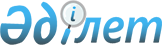 О внесении изменений в решение Жуалынского районного маслихата от 26 декабря 2013 года № 24-3 "О районном бюджете на 2014 - 2016 годы"
					
			Утративший силу
			
			
		
					Решение Жуалынского районного маслихата Жамбылской области от 23 июня 2014 года № 32-3. Зарегистрировано Департаментом юстиции Жамбылской области 3 июля 2014 года № 2262. Утратило силу решением Жуалынского районного маслихата Жамбылской области от 1 июля 2015 года № 44-6      Сноска. Утратило силу решением Жуалынского районного маслихата Жамбылской области от 01.07.2015 № 44-6.

      Примечание РЦПИ.

      В тексте документа сохранена пунктуация и орфография оригинала.

      В соответствии со статьей 109 Бюджетного кодекса Республики Казахстан от 4 декабря 2008 года и статьи 6 Закона Республики Казахстан от 23 января 2001 года "О местном государственном управлении и самоуправлении в Республике Казахстан" Жуалынский районный маслихат РЕШИЛ:

      1. В решение Жуалынского районного маслихата от 26 декабря 2013 года № 24-3 "О районном бюджете на 2014-2016 годы" (Зарегистрировано в Реестре государственной регистрации нормативных правовых актов № 2096, опубликованное в районной газете "Жаңа-өмір"-"Новая жизнь" от 8 января 2014 года № 2-3-4 ) внести следующие изменения:

      в пункте 1:

      в подпункте 1):

      цифры "6 348 765" заменить цифрами "6 353 020";

      цифры "5 556 730" заменить цифрами "5 560 985";

      в подпункте 2):

      цифры "6 376 299" заменить цифрами "6 380 554".

      Приложения 1 и 5 к указанному решению изложить в новой редакции согласно приложениям 1 и 2 настоящего решения.

      2. Контроль за исполнением и публикацию на интернет-ресурсе данного решения возложить на постоянную комиссию районного маслихата по вопросам административно-территориальных структур, социально-экономическому развитию территорий, бюджета и местных налогов и сборов.

      3. Настоящее решение вступает в силу со дня государственной регистрации в органах юстиции и вводится в действие с 1 января 2014 года.

 Районный бюджет на 2014 год Перечень бюджетных программ каждого сельского округа на 2014 год            тысяч теңге


					© 2012. РГП на ПХВ «Институт законодательства и правовой информации Республики Казахстан» Министерства юстиции Республики Казахстан
				
      Председатель сессии 

Секретарь

      районного маслихата 

районного маслихата

      С. Жумашев 

Е. Тлеубеков
Приложение 1 к решению
Жуалынского районного маслихата
№ 32-3 от 23 июня 2014 годаПриложение 1 к решению
Жуалынского районного маслихата
№ 24-3 от 26 декабря 2013 годаКатегория

Категория

Категория

Категория

Сумма (тысяч тенге)

Класс

Класс

Класс

Сумма (тысяч тенге)

Подкласс

Подкласс

Сумма (тысяч тенге)

Наименование

Сумма (тысяч тенге)

1

2

3

4

5

І. ДОХОДЫ

6 353 020

1

Налоговые поступления

782 256

01

Подоходный налог

186 295

2

Индивидуальный подоходный налог

186 295

03

Социальный налог

128 357

1

Социальный налог

128 357

04

Hалоги на собственность

450 272

1

Hалоги на имущество

411 060

3

Земельный налог

4 755

4

Hалог на транспортные средства

31 519

5

Единый земельный налог

2 938

05

Внутренние налоги на товары, работы и услуги

9 233

2

Акцизы

1 816

3

Поступления за использование природных и других ресурсов

1 217

4

Сборы за ведение предпринимательской и профессиональной деятельности

6 200

08

Обязательные платежи, взимаемые за совершение юридически значимых действий и (или) выдачу документов уполномоченными на то государственными органами или должностными лицами

8 099

1

Государственная пошлина

8 099

2

Неналоговые поступления

3 736

01

Доходы от государственной собственности

966

1

Поступления части чистого доходов государственных предприятий

711

5

Доходы от аренды имущества, находящегося в государственной собственности

255

02

Поступления от реализации товаров (работ, услуг) государственными учреждениями, финансируемыми из государственного бюджета

56

1

Поступления от реализации товаров (работ, услуг) государственными учреждениями, финансируемыми из государственного бюджета

56

03

Поступление денег от проведения государственных закупок, организуемых государственными учреждениями, финансируемыми из государственного бюджета

17

1

Поступление денег от проведения государственных закупок, организуемых государственными учреждениями, финансируемыми из государственного бюджета

17

04

Штрафы, пени, санкции, взыскания, налагаемые государственными учреждениями, финансируемыми из государственного бюджета, а также содержащимися и финансируемыми из бюджета (сметы расходов) Национального Банка Республики Казахстан 

517

1

Штрафы, пени, санкции, взыскания, налагаемые государственными учреждениями, финансируемыми из государственного бюджета, а также содержащимися и финансируемыми из бюджета (сметы расходов) Национального Банка Республики Казахстан, за исключением поступлений от организаций нефтяного сектора

517

06

Прочие неналоговые поступления

2 180

1

Прочие неналоговые поступления

2 180

3

Поступления от продажи основного капитала

6 043

03

Продажа земли и нематериальных активов

6 043

1

Продажа земли

4 168

2

Продажа нематериальных активов

1 875

4

Поступления трансфертов

5 560 985

02

Трансферты из вышестоящих органов государственного управления

5 560 985

2

Трансферты из областного бюджета

5 560 985

Функциональная группа

Функциональная группа

Функциональная группа

Функциональная группа

Сумма (тысяч тенге)

Администратор бюджетных программ

Администратор бюджетных программ

Администратор бюджетных программ

Сумма (тысяч тенге)

Программа

Программа

Сумма (тысяч тенге)

Наименование

Сумма (тысяч тенге)

1

2

3

II. ЗАТРАТЫ

6380554

01

Государственные услуги общего характера

325247

112

Аппарат маслихата района (города областного значения)

14863

001

Услуги по обеспечению деятельности маслихата района (города областного значения)

14573

003

Капитальные расходы государственного органа 

290

122

Аппарат акима района (города областного значения)

82713

001

Услуги по обеспечению деятельности акима района (города областного значения)

72547

002

Создание информационных систем

3336

003

Капитальные расходы государственного органа 

6830

123

Аппарат акима района в городе, города районного значения, поселка, села, сельского округа

195806

001

Услуги по обеспечению деятельности акима района в городе, города районного значения, поселка, села, сельского округа

191406

022

Капитальные расходы государственного органа 

4400

452

Отдел финансов района (города областного значения)

18406

001

Услуги по реализации государственной политики в области исполнения бюджета района (города областного значения) и управления коммунальной собственностью района (города областного значения)

15801

003

Проведение оценки имущества в целях налогообложения

1325

010

Приватизация, управление коммунальным имуществом, постприватизационная деятельность и регулирование споров, связанных с этим

500

011

Учет, хранение, оценка и реализация имущества, поступившего в коммунальную собственность

500

018

Капитальные расходы государственного органа 

280

453

Отдел экономики и бюджетного планирования района (города областного значения)

13459

001

Услуги по реализации государственной политики в области формирования и развития экономической политики, системы государственного планирования и управления района (города областного значения)

13179

004

Капитальные расходы государственного органа 

280

02

Оборона

3302

122

Аппарат акима района (города областного значения)

3302

005

Мероприятия в рамках исполнения всеобщей воинской обязанности

3302

03

Общественный порядок, безопасность, правовая, судебная, уголовно-исполнительная деятельность

1255

458

Отдел жилищно-коммунального хозяйства, пассажирского транспорта и автомобильных дорог района (города областного значения)

1255

021

Обеспечение безопасности дорожного движения в населенных пунктах

1255

04

Образование

4596346

464

Отдел образования района (города областного значения)

570156

009

Обеспечение деятельности организаций дошкольного воспитания и обучения

373729

040

Реализация государственного образовательного заказа в дошкольных организациях образования

196427

464

Отдел образования района (города областного значения)

3149667

003

Общеобразовательное обучение

3019583

006

Дополнительное образование для детей 

130084

466

Отдел архитектуры, градостроительства и строительства района (города областного значения)

751082

037

Строительство и реконструкция объектов образования

751082

464

Отдел образования района (города областного значения)

125441

001

Услуги по реализации государственной политики на местном уровне в области образования 

12645

005

Приобретение и доставка учебников, учебно-методических комплексов для государственных учреждений образования района (города областного значения)

31221

007

Проведение школьных олимпиад, внешкольных мероприятий и конкурсов районного (городского) масштаба

200

015

Ежемесячная выплата денежных средств опекунам (попечителям) на содержание ребенка-сироты (детей-сирот), и ребенка (детей), оставшегося без попечения родителей

11591

067

Капитальные расходы подведомственных государственных учреждений и организаций

69784

06

Социальная помощь и социальное обеспечение

310222

451

Отдел занятости и социальных программ района (города областного значения)

223089

002

Программа занятости

32564

004

Оказание социальной помощи на приобретение топлива специалистам здравоохранения, образования, социального обеспечения, культуры, спорта и ветеринарии в сельской местности в соответствии с законодательством Республики Казахстан

6722

005

Государственная адресная социальная помощь

26420

006

Оказание жилищной помощи 

3450

007

Социальная помощь отдельным категориям нуждающихся граждан по решениям местных представительных органов

22362

010

Материальное обеспечение детей-инвалидов, воспитывающихся и обучающихся на дому

4220

014

Оказание социальной помощи нуждающимся гражданам на дому

18051

016

Государственные пособия на детей до 18 лет

96800

017

Обеспечение нуждающихся инвалидов обязательными гигиеническими средствами и предоставление услуг специалистами жестового языка, индивидуальными помощниками в соответствии с индивидуальной программой реабилитации инвалида

10002

023

Обеспечение деятельности центров занятости населения

2498

451

Отдел занятости и социальных программ района (города областного значения)

86118

001

Услуги по реализации государственной политики на местном уровне в области обеспечения занятости и реализации социальных программ для населения

22700

011

Оплата услуг по зачислению, выплате и доставке пособий и других социальных выплат

872

021

Капитальные расходы государственного органа 

390

025

Внедрение обусловленной денежной помощи по проекту Өрлеу

62156

458

Отдел жилищно-коммунального хозяйства, пассажирского транспорта и автомобильных дорог района (города областного значения)

1015

050

Реализация Плана мероприятий по обеспечению прав и улучшению качества жизни инвалидов

1015

07

Жилищно-коммунальное хозяйство

466301

458

Отдел жилищно-коммунального хозяйства, пассажирского транспорта и автомобильных дорог района (города областного значения)

1418

003

Организация сохранения государственного жилищного фонда

1418

466

Отдел архитектуры, градостроительства и строительства района (города областного значения)

2222

074

Развитие и обустройство недостающей инженерно-коммуникационной инфраструктуры в рамках второго направления дорожной карты занятости 2020

2222

455

Отдел культуры и развития языков района (города областного значения)

3979

024

Ремонт объектов в рамках развития городов и сельских населенных пунктов по дорожной карте занятости 2020

3979

464

Отдел образования района (города областного значения)

19280

026

Ремонт объектов в рамках развития сельских населенных пунктов по программе занятости 2020

19280

123

Аппарат акима района в городе, города районного значения, поселка, села, сельского округа

1301

014

Организация водоснабжения населенных пунктов

1301

458

Отдел жилищно-коммунального хозяйства, пассажирского транспорта и автомобильных дорог района (города областного значения)

57918

012

Функционирование системы водоснабжения и водоотведения

53333

026

Организация эксплуатации тепловых сетей, находящихся в коммунальной собственности районов (городов областного значения)

4585

466

Отдел архитектуры, градостроительства и строительства района (города областного значения)

261448

058

Развитие системы водоснабжения и водоотведения в сельских населенных пунктах

261448

123

Аппарат акима района в городе, города районного значения, поселка, села, сельского округа

14585

008

Освещение улиц населенных пунктов

3069

009

Обеспечение санитарии населенных пунктов

4620

011

Благоустройство и озеленение населенных пунктов

6896

458

Отдел жилищно-коммунального хозяйства, пассажирского транспорта и автомобильных дорог района (города областного значения)

104150

015

Освещение улиц в населенных пунктах

19200

016

Обеспечение санитарии населенных пунктов

13050

017

Содержание мест захоронений и захоронение безродных

200

018

Благоустройство и озеленение населенных пунктов

71700

08

Культура, спорт, туризм и информационное пространство

219937

455

Отдел культуры и развития языков района (города областного значения)

84186

003

Поддержка культурно-досуговой работы

83186

009

Обеспечение сохранности историко - культурного наследия и доступа к ним 

1000

466

Отдел архитектуры, градостроительства и строительства района (города областного значения)

5000

011

Развитие объектов культуры

5000

465

Отдел физической культуры и спорта района (города областного значения)

7920

005

Развитие массового спорта и национальных видов спорта 

700

006

Проведение спортивных соревнований на районном (города областного значения) уровне

2200

007

Подготовка и участие членов сборных команд района (города областного значения) по различным видам спорта на областных спортивных соревнованиях

5020

455

Отдел культуры и развития языков района (города областного значения)

48724

006

Функционирование районных (городских) библиотек

48311

007

Развитие государственного языка и других языков народа Казахстана

413

456

Отдел внутренней политики района (города областного значения)

20250

002

Услуги по проведению государственной информационной политики через газеты и журналы

20250

455

Отдел культуры и развития языков района (города областного значения)

15753

001

Услуги по реализации государственной политики на местном уровне в области развития языков и культуры

6348

010

Капитальные расходы государственного органа 

220

032

Капитальные расходы подведомственных государственных учреждений и организаций

9185

456

Отдел внутренней политики района (города областного значения)

31415

001

Услуги по реализации государственной политики на местном уровне в области информации, укрепления государственности и формирования социального оптимизма граждан

8367

003

Реализация мероприятий в сфере молодежной политики

20558

006

Капитальные расходы государственного органа 

1950

032

Капитальные расходы подведомственных государственных учреждений и организаций

540

465

Отдел физической культуры и спорта района (города областного значения)

6689

001

Услуги по реализации государственной политики на местном уровне в сфере физической культуры и спорта

6389

004

Капитальные расходы государственного органа 

300

10

Сельское, водное, лесное, рыбное хозяйство, особо охраняемые природные территории, охрана окружающей среды и животного мира, земельные отношения

161629

462

Отдел сельского хозяйства района (города областного значения)

26434

001

Услуги по реализации государственной политики на местном уровне в сфере сельского хозяйства

15842

006

Капитальные расходы государственного органа 

2400

099

Реализация мер по оказанию социальной поддержки специалистов

8192

473

Отдел ветеринарии района (города областного значения)

33835

001

Услуги по реализации государственной политики на местном уровне в сфере ветеринарии

9717

003

Капитальные расходы государственного органа 

695

005

Обеспечение функционирования скотомогильников (биотермических ям)

900

006

Организация санитарного убоя больных животных

1800

007

Организация отлова и уничтожения бродячих собак и кошек

1500

008

Возмещение владельцам стоимости изымаемых и уничтожаемых больных животных, продуктов и сырья животного происхождения

17223

009

Проведение ветеринарных мероприятий по энзоотическим болезням животных

2000

463

Отдел земельных отношений района (города областного значения)

14360

001

Услуги по реализации государственной политики в области регулирования земельных отношений на территории района (города областного значения)

9170

002

Работы по переводу сельскохозяйственных угодий из одного вида в другой

500

003

Земельно-хозяйственное устройство населенных пунктов

1240

006

Землеустройство, проводимое при установлении границ районов, городов областного значения, районного значения, сельских округов, поселков, сел

1500

007

Капитальные расходы государственного органа 

1950

473

Отдел ветеринарии района (города областного значения)

87000

011

Проведение противоэпизоотических мероприятий

87000

11

Промышленность, архитектурная, градостроительная и строительная деятельность

20044

466

Отдел архитектуры, градостроительства и строительства района (города областного значения)

20044

001

Услуги по реализации государственной политики в области строительства, улучшения архитектурного облика городов, районов и населенных пунктов области и обеспечению рационального и эффективного градостроительного освоения территории района (города областного значения)

8353

013

Разработка схем градостроительного развития территории района, генеральных планов городов районного (областного) значения, поселков и иных сельских населенных пунктов

9551

015

Капитальные расходы государственных органов

2140

12

Транспорт и коммуникации

200027

458

Отдел жилищно-коммунального хозяйства, пассажирского транспорта и автомобильных дорог района (города областного значения)

200027

023

Обеспечение функционирования автомобильных дорог

200027

13

Прочие

76005

494

Отдел предпринимательства и промышленности района (города областного значения)

4259

006

Поддержка предпринимательской деятельности

4259

123

Аппарат акима района в городе, города районного значения, поселка, села, сельского округа

49524

040

Реализация мер по содействию экономическому развитию регионов в рамках Программы "Развитие регионов" 

49524

452

Отдел финансов района (города областного значения)

8000

012

Резерв местного исполнительного органа района (города областного значения)

8000

458

Отдел жилищно-коммунального хозяйства, пассажирского транспорта и автомобильных дорог района (города областного значения)

7155

001

Услуги по реализации государственной политики на местном уровне в области жилищно-коммунального хозяйства, пассажирского транспорта и автомобильных дорог

7155

494

Отдел предпринимательства и промышленности района (города областного значения)

7067

001

Услуги по реализации государственной политики на местном уровне в области развития предпринимательства и промышленности 

6617

003

Поддержка предпринимательской деятельности

220

032

Капитальные расходы подведомственных государственных учреждений и организаций

230

15

Трансферты

239

452

Отдел финансов района (города областного значения)

239

006

Возврат неиспользованных (недоиспользованных) целевых трансфертов

239

III. ЧИСТОЕ БЮДЖЕТНОЕ КРЕДИТОВАНИЕ

47202

Бюджетные кредиты

55560

10

Сельское, водное, лесное, рыбное хозяйство, особо охраняемые природные территории, охрана окружающей среды и животного мира, земельные отношения

55560

462

Отдел сельского хозяйства района (города областного значения)

55560

008

Бюджетные кредиты для реализации мер социальной поддержки специалистов

55560

Категория

Категория

Категория

Наименование

Сумма (тысяч тенге)

Класс

Класс

Сумма (тысяч тенге)

Подкласс

Подкласс

Сумма (тысяч тенге)

5

Погашение бюджетных кредитов

8358

01

Погашение бюджетных кредитов

8358

1

Погашение бюджетных кредитов, выданных из государственного бюджета

8358

Функциональная группа

Функциональная группа

Функциональная группа

Функциональная группа

Сумма (тысяч тенге)

Администратор бюджетных программ

Администратор бюджетных программ

Администратор бюджетных программ

Сумма (тысяч тенге)

Программа

Программа

Сумма (тысяч тенге)

Наименование

Сумма (тысяч тенге)

1

1

1

2

3

IV. САЛЬДО ПО ОПЕРАЦИЯМ С ФИНАНСОВЫМИ АКТИВАМИ

0

Приобретение финансовых активов

0

Поступления от продажи финансовых активов государства

0

V. ДЕФИЦИТ (ПРОФИЦИТ) БЮДЖЕТА

-74 736

VI. ФИНАНСИРОВАНИЕ ДЕФИЦИТА (ИСПОЛЬЗОВАНИЕ ПРФИЦИТА) БЮДЖЕТА

74 736

Категория

Категория

Категория

Наименование

Сумма (тысяч тенге)

Класс

Класс

Наименование

Сумма (тысяч тенге)

Подкласс

Подкласс

Сумма (тысяч тенге)

7

Поступление займов

55560

01

Государственные внутренние займы

55560

2

Договры займа

55560

Функциональная группа

Функциональная группа

Функциональная группа

Функциональная группа

Сумма (тысяч тенге)

Администратор бюджетных программ

Администратор бюджетных программ

Администратор бюджетных программ

Сумма (тысяч тенге)

Программа

Программа

Сумма (тысяч тенге)

Наименование

Сумма (тысяч тенге)

1

1

1

2

3

16

Погашение займов

8358

452

Отдел финансов района (города областного значения

8358

008

Погашение долга местного исполнительного органа перед вышестоящим бюджетом

8358

08

Используемые остатки бюджетных средств

27534

Приложение 2 к решению
Жуалынского районного маслихата
№ 32-3 от 23 июня 2014 годаПриложение 5 к решению
Жуалынского районного маслихата
№ 24-3 от 26 декаьря 2013 годаАппарат акима района в городе, города районного значения, поселка, села, сельского округа

Наименование программ

Наименование программ

Наименование программ

Наименование программ

Наименование программ

Наименование программ

Наименование программ

Аппарат акима района в городе, города районного значения, поселка, села, сельского округа

001. "Услуги по обеспечению деятельности акима района в городе, города районного значения, поселка, села, сельского округа"

040. "Реализация мер по содействию экономическому развитию регионов в рамках Программы "Развитие регионов" 

014. "Организация водоснабжения населенных пунктов"

009. "Обеспечение санитарии населенных пунктов"

011. "Благоустройство и озеленение населенных пунктов"

008. "Освещение улиц населенных пунктов"

022. "Капитальные расходы государственного органа"

Коммунальное государственное учреждение "Аппарат акима ауыла Б.Момышулы Жуалынского района Жамбылской области"

22299

21281

500

2330

200

Коммунальное государственное учреждение "Аппарат акима Аксайского сельского округа Жуалынского района Жамбылской области"

12468

2848

120

280

430

300

150

Коммунальное государственное учреждение "Аппарат акима Актюбинского сельского округа Жуалынского района Жамбылской области"

11466

1619

480

280

300

150

Коммунальное государственное учреждение "Аппарат акима Боралдайского сельского округа Жуалынского района Жамбылской области"

12036

1697

560

280

300

Коммунальное государственное учреждение "Аппарат акима Нурлыкентского сельского округа Жуалынского района Жамбылской области"

12900

2488

280

340

300

Коммунальное государственное учреждение "Аппарат акима Шакпакского сельского округа Жуалынского района Жамбылской области"

12496

2418

280

558

300

Коммунальное государственное учреждение "Аппарат акима Карасазского сельского округа Жуалынского района Жамбылской области"

12964

2814

280

430

300

1950

Коммунальное государственное учреждение "Аппарат акима Кызыларыкского сельского округа Жуалынского района Жамбылской области"

11465

1409

280

430

1950

Коммунальное государственное учреждение "Аппарат акима Жетитобинского сельского округа Жуалынского района Жамбылской области"

11296

3027

100

280

280

300

Коммунальное государственное учреждение "Аппарат акима Кокбастауского сельского округа Жуалынского района Жамбылской области"

13095

1669

280

280

Коммунальное государственное учреждение "Аппарат акима Куренбельского сельского округа Жуалынского района Жамбылской области"

12495

1337

550

280

280

Коммунальное государственное учреждение "Аппарат акима Кошкаратинского сельского округа Жуалынского района Жамбылской области"

22735

1026

280

280

300

Коммунальное государственное учреждение "Аппарат акима Мынбулакского сельского округа Жуалынского района Жамбылской области"

12178

4148

531

280

280

235

Коммунальное государственное учреждение "Аппарат акима Биликольского сельского округа Жуалынского района Жамбылской области"

11513

1743

280

418

434

Итого

191406

49524

1301

4620

6896

3069

4400

